ПРИКАЗ № 131-ВИНа основании поступивших заявлений и документов в соответствии с п. 9.2.11 Устава Ассоциации СРО «Нефтегазизыскания-Альянс», п. 3.7 Положения о реестре членов Ассоциации СРО «Нефтегазизыскания-Альянс»:ПРИКАЗЫВАЮВнести в реестр членов Ассоциации в отношении ООО ППФ «Промстройпуть» (ИНН 8602136892), номер в реестре членов Ассоциации - 54:Внести в реестр членов Ассоциации в отношении ООО НПЦ «Селен» (ИНН 5047202481), номер в реестре членов Ассоциации - 205:Внести в реестр членов Ассоциации в отношении ООО РКЦ «МИР» (ИНН 6950032072), номер в реестре членов Ассоциации - 222:Генеральный директор                                                                                                   А.А. Ходус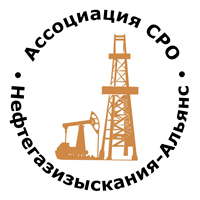 Ассоциация саморегулируемая организация«Объединение изыскателей для проектирования и строительства объектов топливно-энергетического комплекса«Нефтегазизыскания-Альянс»Об изменении сведений, содержащихся в реестре членов07.07.2020 г.Категория сведенийСведенияСведения о соответствии члена саморегулируемой организации условиям членства в саморегулируемой организации, предусмотренным законодательством Российской Федерации и (или) внутренними документами саморегулируемой организацииСоответствуетСоответствие требованиям, предъявляемым к членам, выполняющим инженерные изыскания для строительства особо опасных и технически сложных объектов, не установленоКатегория сведенийСведенияМесто нахождения юридического лица и его адрес141623, РФ, Московская область, Солнечногорский район, г. Солнечногорск, р.п. Андреевка, ул. Алабушевская, д. 3, пом. 8/3Категория сведенийСведенияФамилия, имя, отчество лица, осуществляющего функции единоличного исполнительного органа юридического лица и (или) руководителя коллегиального исполнительного органа юридического лицаГенеральный директор Меньшикова Галина ИвановнаМесто нахождения юридического лица и его адрес170100, Тверская область, г. Тверь, Студенческий переулок, дом 23, помещение V, кабинет 6, раб. место 2